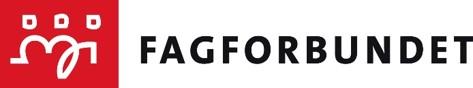 Årsberetning 2021forFagforbundet Askøy
Avd. 274
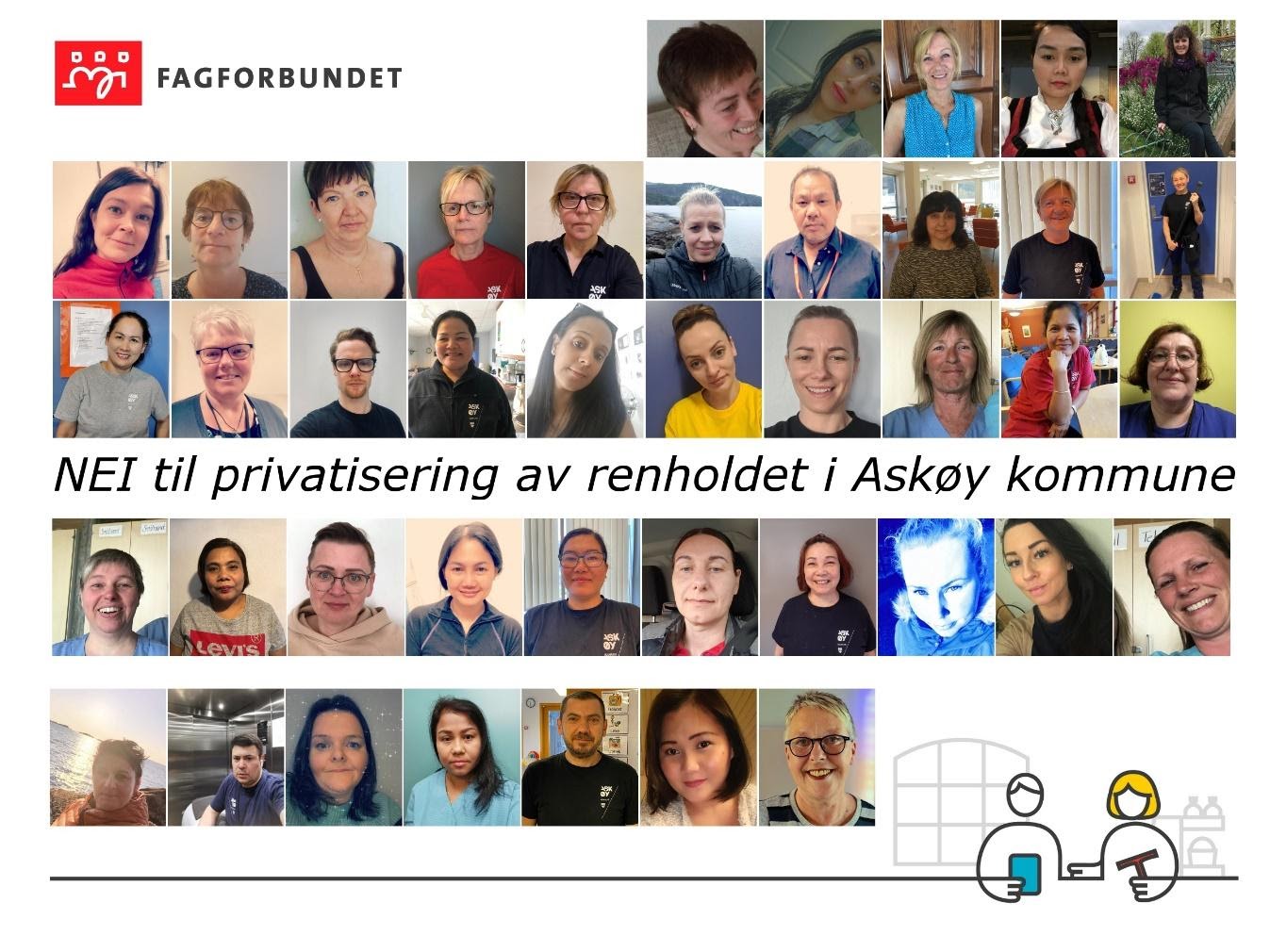 Behandlet av årsmøtet den 24. februar 2022InnledningFagforeningens årsberetning er fagforeningsstyrets rapportering til medlemmene på i hvilken grad styret har lykkes med å gjennomføre handlingsplanen som årsmøtet vedtok for perioden. 2021 har vært et krevende år for fagforeningen. Hovedoppgaven til fagforeningen er å verve nye medlemmer, drive politisk påvirkning og bistå medlemmer. 
2021 har som 2020 vært preget av koronarestriksjoner og smittevernhensyn. Ansatte og valgte har hatt en hybridkontor løsning i årsmøte perioden.
Fagforeningsstyret ser at vi er avhengig av godt skolerte tillitsvalgte ute.
Styret har i perioden hatt følgende sammensetning:Fagforeningens hovedtillitsvalgtfrikjøp i 2021:Representanter til forbundsregionens representantskap/regionsmøte 	Til Fagforbundet Vestland sitt Representantskap/regionsmøte har fagforeningen hatt følgende representanter:FagforeningslederNestleder KassererUngdomstillitsvalgtNestleder, Eirik Nepstad sitter som styremedlem i regionstyret og møter i representantskapet derfra, 1. vara har derfor blitt innkalt fast.Representanter til LO Bergen og Omland 
Fagforeningsleder
NestlederValgkomitéenValgkomitéen i henhold til vedtektene har bestått av:Revisorer Til å revidere fagforeningens regnskap, har det vært følgende revisorer og vara:1: Leif Sigvaldsen2: Håkon AndersenVara:KontorforholdFagforbundet Askøy leier kontor og et halvt møterom av Askøy Kommune. Lokalene er samlokalisert med de 2 hovedtillitsvalgte i KS sine kontorer i Energigården, 3 etasje. Fagforeningen disponerer 1 bærbar pc og skriver fra Askøy kommune. Inventar på møterom og hos kontoransatt eies av fagforeningen.AnsatteFagforbundet Askøy, har en konsulent i 40 % stilling.Hovedoppgave er vedlikehold av Fane 2, innkomne/utgående telefonsamtaler og fakturahåndtering. Hun har tett samarbeid med arbeidsutvalget i foreningen, revisor og hovedtillitsvalgte i KS. Det avholdes i en normal hverdag kontormøter for å ivareta ansattes arbeidsmiljø og samspillet mellom partene. ØkonomiKort oppsummering av opplysninger om regnskapet sett i forhold til budsjettet.Angående budsjett og regnskap vises det til egen sak i årsmøtet. Andre eiendelerDeleier i Folkets Hus AskøyBeskrivelse av fagforeningens organisasjonsområde - medlemmer og tillitsvalgte fordelt på tariffområderFagforeningen har per 31.12.2021 medlemmer innenfor følgende tariffområder:Rapporten tas ut på kode AG-R9011 i fane 2Medlemmer uten tariffavtaleFagforeningen har per 31.12.2021 medlemmer hos følgende arbeidsgivere uten tariffavtale:Rapporten tas ut på kode AG-R 9012Fagforeningens klubborganisering hos ulike arbeidsgivere(jfr. vedtektenes § 11.7).Hovedtillitsvalgte i KS har gjennomført opplæring om klubber (jfr. vedtektene) i 2020 med tillitsvalgte i kommunal sektor etter oppfordring fra Kompetansesenteret i Vestland.

Klubbstyrer har ikke vært prioritert satsningsområde i 2021 som følge av pandemien.KoordineringsleddBeskrivelse av fagforeningens deltakelse i koordineringsledd (jfr. vedtektenes § 12).
Helse BergenLæringsverkstedetMedlemsutvikling Vervemål 2021 (medlemstall totalt): 120Vervemål 2021 (medlemstall yrkesaktive): Resultat: 93*herunder studenter, elever og lærlinger		Fagforeningen har ikke nådd vervemålene fra regionen i 2021. 
Måloppnåelse - 77,5 % Fagforeningen har rutiner for at alle utmeldinger blir sjekket og vedkommende blir kontaktet av ansatt eller fagforeningsleder.

Fagforeningens hovedtillitsvalgte deltar aktivt i rekrutteringsarbeidet sammen med Fagopplæringskontoret i Askøy kommune (FIA) og er da tydelige og synlige for kandidaten for læreplass. 
Ungdomstillitsvalgt og fagforeningsleder deltar på lærlingsamling etter forespørsel fra FIA for å snakke om fagbevegelsen og foreningen.
De tillitsvalgte verver også unge arbeidstakere på sine arbeidsplasser.MøtevirksomhetenÅrsmøtet ble avholdt 01. juni 2021 digitalt og behandlet følgende saker:ÅrsberetningRegnskapHandlingsplanBudsjettInnkomne sakerValgDet er avholdt 8 medlem/klubbmøter. Valg av HTV/HVO – KS
Tariff 2022 – alle områder
NKS Olaviken
Flagget bofelleskap
Holmedalen bofelleskap
Strusshamn skole
Tveit skoleDet er avholdt 12 styremøter. Styret har behandlet 79 saker.Styret har behandlet 25 rundskriv
Beskrivelse av saker som har vært tidkrevende:Styret har brukt mye tid på Askøy kommunes budsjett 2022 og økonomiplan for 2022-2025. Askøy kommune er 3. fattigs kommune i landet, dette gjenspeiles i budsjettforslaget til kommunedirektøren. Fagforeningen forsøkte å påvirke budsjettforslaget ved høringssvar og gjennom de hovedtillitsvalgt i KS. 

Siste del av 2020 og første halvdel av 2021 var preget av forslaget om konkurranseutsetting av renholdstjenesten i Askøy kommune. Ca. 75 ansatte sto i fare for å miste jobben sin i Askøy kommune. Ad-hoc utvalget som ble satt ned i 2020 hadde mange møter og tett samarbeid med Fagforbundet Vestland og omstillingsenheten i Fagforbundet. Det ble arrangert møte med politikerne for politisk påvirkning, reportasje i Askøyværingen, skrevet innlegg for «Grasrota» i Fagbladet og kjøpt annonse via Askøy24 med fokus på hva som kunne skje med renholderne. Det ble i løpet av våren levert ut personlig hilsen til alle renholdere som er medlem i Fagforbundet Askøy, for å vise de at vi ikke skulle gi oss uten kamp.

I forkant av budsjett 2022 i kommunen ble de folkevalgte invitert til et møte om pensjon. Steinar Fuglevaag, pensjonseksperten til Fagforbundet presenterte hvor mange millioner kroner Askøy kommune har betalt «ekstra» i administrasjonskostnader for sine ansatte som har pensjonsordningen i Storebrand.

Andre saker som har vært tidkrevende:
Opplæring av nye tillitsvalgte både i 2020 og 2021 har vært tidkrevende, tillitsvalgte som arbeider i helse og omsorgssektoren fikk ikke delta på fysisk Fase 1/Fase 2 i regi av Fagforbundet Vestland før i slutten av 2021. 
Andre møter /samlinger i fagforeningens regi:Møte om pensjon for folkevalgte.
ArbeidsseminarSosiale aktiviteter: Merkefesten som skulle avholdes i november måtte avlyses som følge av pandemien.
Utvalgenes virksomhetUngdomsutvalgetUtvalgets sammensetning:Leder, Monica Sande
Det er avholdt 0 møter og behandlet 0 saker.Beskrivelse av gjennomført aktivitet i henhold til egen handlingsplan: Ungdomsutvalget har ikke hatt egen handlingsplan for 2021.
Ungdomstillitsvalgt har deltatt på møter i fagforeningsstyret.Pensjonist- og uføreutvalgetUtvalgets sammensetning:Leder, Bente M. Sannes
Nestleder, Britt Johansen – til 01. juni 2021
Medlem, Jorunn Solvang 
Medlem, Else Veslevik Stien – til 01. juni 2021
Det er avholdt 1 møte og behandlet 1 sak.Beskrivelse av gjennomført aktivitet i henhold til handlingsplanen: Det er ikke gjennomført aktivitet på grunn av koronapandemienJulemøtet med åresalg ble planlagt avholdt i desember men måtte avlyses som følge av økt smitte.Seksjonsstyret for yrkesseksjon helse og sosialUtvalgets sammensetning:Leder, Aud Elin Målsnes
Nestleder, Nina Danielsen
Medlem, Eirin Beate Hansen
Medlem, Irene Hanselmann
Medlem, Ann Britt O. KlaussenDet er avholdt 2 møter og behandlet x saker.Beskrivelse av gjennomført aktivitet i henhold til handlingsplanen: Styret har ikke fått gjennomført alle tiltak i handlingsplan for 2021. 
Leder har representert yrkesseksjonen på møter i fagforeningsstyret og deltatt i forhandlingsutvalget i KS.Styret har markert Fagforbundets merkedager for flere yrkesgrupper, som for eksempel ambulansearbeiderens dag.
Yrkesseksjonen har trukket ut 30 assistenter som har fått en hilsen, dette da de ikke har egen merkedag.
Styret har hatt kommunikasjon på e-post og Messenger gjennom året.
Seksjonsstyret for yrkesseksjon kontor og administrasjonUtvalgets sammensetning:Leder, Nina Osberg Fauskanger
Nestleder, Nina Johannessen
Medlem, Gry Hjertholm Natland
Medlem, Mette Rye JakobsenDet er avholdt x møte og behandlet x saker.Beskrivelse av gjennomført aktivitet i henhold til handlingsplanen: Styret har ikke fått gjennomført alle tiltak i handlingsplan for 2021. 
Leder har representert yrkesseksjonen på møter i fagforeningsstyret og deltatt i forhandlingsutvalget i KS
Fikk gjenført medlemsmøte med Adil Khan i november sammen med de andre yrkesseksjonene.Seksjonsstyret for yrkesseksjon samferdsel og tekniskUtvalgets sammensetning:Leder, Gunnlaug I. N. Nilsen
Nestleder, Øyvind Andreassen
Det er avholdt 0 møter og behandlet 0 saker.Beskrivelse av gjennomført aktivitet i henhold til handlingsplanen: Styret har ikke fått gjennomført alle tiltak i handlingsplan for 2020. 
Leder har representert yrkesseksjonen på møter i fagforeningsstyret og i forhandlingsutvalget i KS.Levert ut oppmerksomhet til medlem som var nominert til «årets renholder» i regi av Fagforbundet i desember. 3 renholdere på Askøy var nominert.
Leder har sittet i ad-hoc utvalg i forbindelse med politisk sak konkurranseutsetting av renhold. Utvalget har arbeidet politisk opp mot behandling av saken, samt levert ut blomster til berørte medlemmer.Seksjonsstyret for yrkesseksjon kirke, kultur og oppvekstUtvalgets sammensetning:Leder, Linda Dale
Nestleder, Anne Marit Nikolaisen
Medlem, Cathrine Alvheim
Det er avholdt 0 møter og behandlet 0 saker.Beskrivelse av gjennomført aktivitet i henhold til handlingsplanen: Styret har ikke fått gjennomført alle tiltak i handlingsplan for 2021. 
Leder har representert yrkesseksjonen på møter i fagforeningsstyret. Nestleder har deltatt i forhandlingsutvalget i KS. Medlemskveld med Adil Khan ble arrangert i november. Nestleder og leder har også deltatt på samling for yrkesseksjonsstyrene i regi av regionen.
Øvrige utvalg i fagforeningenFagligpolitisk utvalg:Utvalgets sammensetning:Leder, Bente M. Sannes
Nestleder, Aud Elin Målsnes
Medlem, Nina O. Fauskanger
Medlem, Hilde Lende Aune Det er avholdt 6 møter og behandlet 10 saker.Beskrivelse av gjennomført aktivitet i henhold til handlingsplan: Utvalget har ikke gjennomført alt i tiltaksplanen pga. pandemien.
Deler av utvalget har gjennomført arbeidsmøter knyttet opp mot konkurranseutsetting av renholdstjenesten i Askøy kommune, budsjett- og økonomiplan og kontakt med politikere.

Konkurranseutsetting av renholdstjenesten i Askøy kommune har vært på agendaen frem til endelig beslutning 20. mai. Det ble i denne saken opprettet et eget ad-hoc utvalg, utvalgets arbeid er beskrevet i årsberetningen under fagforeningsstyret.
1. mai ble også i 2021 avholdt digitalt, det er Aud Elin Målsnes som har deltatt i arbeidet fra Fagforbundet Askøy.
Stortingsvalget 2021 bydde på bobilbesøk på Kleppestø kai, hvor fagligpolitisk utvalg, region og tillitsvalgte deltok. Det ble delt ut pamfletter til forbipasserende med oppfordring om å bruke stemmeretten.
Senterpartiet inviterte til en prat når de hadde stortingskandidat Kjersti Toppe på valgkampbesøk. Bente M. Sannes og Hilde L. Aune deltok og fikk her delt bekymringene rundt mulig konkurranseutsetting av Vann og avløpstjenesten i Askøy kommune. Senterpartiet Askøy lovet at de ikke ville stemme for konkurranseutsetting.

I juni ba HTV Hilde L. Aune om kontoutskrifter på pensjonsutgiftene til Askøy kommune. Disse ble oversendt til pensjonsekspert i Fagforbundet, Steinar Fuglevaag. Resultatet Fuglevaag kom med resulterte i et møte om pensjonsutgiftene til Askøy kommune med de folkevalgte, i møtet ble det presentert et mulig innsparingspotensial for ansatte som er innmeldt i Storebrand. I etterkant av kommunestyret 16. desember 2021 ble det innsendt ett intensjonsforslag fra Arbeiderpartiet, som har resultert i at pensjonsutgiftene til arbeidsgiver skal opp i Formannskapet.Tillitsvalgtutvalget:Utvalgets sammensetning:Leder, Hilde Lende AuneMedlem, Bente M. SannesMedlem, Monica Sande
Medlem, Cathrine AlvheimMedlem, James A. ConwayDet er avholdt 0 møter og behandlet 1 sak.Beskrivelse av gjennomført aktivitet i henhold til handlingsplan: Utvalget har ikke egen handlingsplan.
Utvalget har utvalget sammen med Opplæringsutvalget avholdt fase 1 kurs for 10 tillitsvalgte i fagforeningen.
I løpet av 2021 er det gjennomført valg og gjenvalg av tillitsvalgte.
Opplæringsutvalget:Utvalgets sammensetning:Leder, Nina Danielsen
Medlem, Ann-Britt Klaussen
Medlem, Cathrine Alvheim
Det er avholdt 0 møter og behandlet 0 saker.Beskrivelse av gjennomført aktivitet i henhold til handlingsplan: Utvalget har ikke egen handlingsplan.
Opplæringsutvalget har sammen med fagforeningsleder og leder av tillitsvalgtsutvalget arrangert fase 1 for 10 nye tillitsvalgte. Opplæringsutvalget har også startet en dialog med regionen om å avholde eget turnuskurs for tillitsvalgte på Askøy.
Arbeidsutvalget:Utvalgets sammensetning:Leder, Bente Sannes
Nestleder, Eirik NepstadKasserer, Inge Skogen – 01. juni 2021Opplæringsansvarlig, Nina DanielsenBeskrivelse av gjennomført aktivitet i henhold til handlingsplan: Utvalget har bestått av 3 medlemmer etter årsmøtet 2021, og det har ikke vært fysiske møter i perioden etter. Det har vært dialog via epost og telefon.
Verveutvalget:Utvalgets sammensetning:Leder, Eirik Nepstad
Medlem, Aud Elin Målsnes
Medlem, Linda Dale
Medlem, Gunnlaug Nilsen
Medlem, Nina O. Fauskanger
Medlem, Monica Sande
Medlem, Bente SannesDet er avholdt 0 møter og behandlet 0 saker.Beskrivelse av gjennomført aktivitet i henhold til handlingsplan: Verveutvalget har ikke hatt egne møter i 2021, men har vært delaktige i tiltakene som yrkesseksjoner og utvalg har hatt.Forhandlingsutvalget:Utvalgets sammensetning:Leder, Hilde Lende AuneMedlem, Aud Elin MålsnesMedlem, Gunnlaug I. N. Nilsen
Medlem, Mette Jakobsen
Medlem, Linda Dale
Medlem, Helen Tyrhaug
Medlem, Bente M. SannesDet er avholdt 3 møter og behandlet 1 saker.Beskrivelse av gjennomført aktivitet i henhold til handlingsplan: Utvalget har ikke egen handlingsplan. 
Utvalget samles etter behov, og ved forhandlinger etter Hovedtariffavtalen LO/KS
Utvalget har jobbet mye med å sette Fagforbundet Askøys krav ned på papiret.
Kravene ble oversendt til Askøy kommune og lokale forhandlinger i Kap. 4 ble gjennomført i oktober.RepresentasjonOversikt over hvilke verv fagforeningen har hatt medlemmer i:ForbundsregionenRegionstyret Yrkesseksjoner – frem til overdragelse av AniCuraAndre utvalg(Råd/styrer/samarbeidsorgan/komiteer etc.)Fagforbundet Askøy er representert i Eldrerådet i Askøy kommuneAdministrasjonsutvalget i Askøy kommune
Fagforeningen har representanter/vararepresentanter inn i folkevalgte organer etter partitilhørighet/ andre frivillige verv.Kurs og konferanser Planlagte kurs og konferanser for tillitsvalgte valgt etter hovedavtalene. Fagforbundet Askøy har mange tillitsvalgte som har behov for opplæring, det lot seg gjennomføre innenfor smittevernhensyn i november. Opplæringsansvarlig har etterspurt turnuskurs via Opplæringsansvarlig i Fagforbundet Vestland.Den årlige tillitsvalgt og verneombud samlingen i november måtte avlysesPlanlagte kurs og konferanser for tillitsvalgte valgt etter vedtektene 
Det var planlagt seminar i mars og en arbeidshelg november for styret, opplæring av nye, og planer for neste år sto på agendaen. Styreseminaret i mars ble avlyst som følge av pandemien.Andre kurs og konferanser (Øvrige typer kurs, konferanser, seminar, opplæringstiltak med videre - som tillitsvalgte har deltatt på i regi av andre enn fagforeningen, for eksempel toppskolering og Fase 3)Yrkesfaglige kurs, fagdager og konferanser- medlemsrettetFagforeningen har i løpet av året gjennomført følgende kurs, fagdager og konferanser:Fagforeningens anvendelse av organisatorisk frikjøp/ «spleiselag»Fagforeningen har søkt om økonomiske midler til organisatorisk frikjøp av nestleder. Nestleder er frikjøpt fra arbeidsgiver en dag i uken. Ordningen følger skoleåret. Nestleder har da jobbet med forskjellige oppgaver, vervekampanjer, oppsøkende virksomhet og bistand til medlemmer. Det er ikke vurdert samarbeid med andre fagforeninger om frikjøp.Fagforeningens oppsummering av åretÅret startet med å søke om utsettelse av årsmøtet grunnet pandemi og smittevernregler. Det ble innvilget utsatt av Fagforbundet Vestland. Fagforeningen ønsket lenge at det skulle bli gjennomført ett fysisk årsmøte, noe som viste seg å bli vanskelig.  Årsmøtet ble avholdt på teams i juni. Vi kapret nestleder i Fagforbundet Odd Haldgeir som gjest og innleder på årsmøtet. Det ble ett kortere årsmøte enn det vi er vant med, men alle saker ble behandlet.Til tross for pandemi og få fysiske treffpunkt har 2021 vært ett travelt år. Vi opplever selv vi har jobbet jevnt og trutt med saker som rører seg.Politisk sak om konkurranseutsetting av renholdstjenesten har selvsagt brukt mye ressurser og tid av både hovedtillitsvalgte i kommunalsektor og tillitsvalgte i fagforeningsstyret i siste kvartal av 2020 og første halvår 2021. Fagforbundet Askøy har hatt god støtte og hjelp fra Fagforbundet Vestland og omstillingsenheten i Fagforbundet. Vi har jobbet på tvers av utvalg og yrkesseksjoner, -påvirket politisk, kjøpt annonse i Askøy 24 og skrevet høringsuttalelse.Fagforbundet Askøy fikk et samtaler og møter med folkevalgte snudd politikerne og forslag om konkurranseutsettelse av renholdstjenesten falt. En viktig seier for fagforeningen og våre medlemmer. Seieren har blitt lagt merke til i hele Fagforbundet. 
Erfaringer fra 2021 viser at vi må følge nøye med da det viser seg å ikke være en selvfølge at alt blir drøftet og informert om i henhold til lov og avtaleverk.Askøy kommunes administrasjonskostnader på ansattes pensjon er en annen ting vi har studert nøye. Det viser seg at kommunen har betalt millioner til Storebrand i administrering og her kan kommunen spare en del penger ved å gå tilbake til KLP. Steinar Fuglevaag, Fagforbundet sin egen pensjonsguru har bistått fagforeningen i arbeidet. Arbeidet resulterte i ett møte for politikerne hvor vi la frem tall og mulig innsparing. Arbeidet er ikke avsluttet og vi vil fortsette å følge opp saken. Det har vært ett godt og produktivt samarbeid med de hovedtillitsvalgte i Askøy kommune og fagforeningsleder i disse sakene hvor vi har brukt ressurspersoner i eget styre, regionen og sentralt ved behov.2021 var det stortingsvalg. Styret er ikke fornøyd med egen innsats, valgkamparbeidet kunne startet tidligere og engasjert flere i styret enn det som ble utfallet. Det var liten deltakelse i det nasjonale ringeprosjektet som skulle oppfordre medlemmer til å bruke stemmeretten
2021 ble medlemsmøte med Adil Kahn var booket av yrkesseksjonene i november. Her kom det rundt 150 deltakere til tross for pandemi. Arrangementet var åpen for medlemmer og andre. Vi har mottatt mange positive tilbakemeldinger på denne viktige innledningen om psykisk helse.  
Vi ser behov for å lage jevnlige treffpunkter for de tillitsvalgte i privat sektor, - dette hadde vi håpet å starte med i 2021, men har ikke lykkes med det. Vi fortsetter arbeidet selvsagt.I 2020 startet foreningen med samarbeidsmøter mellom HVO, HTV, fagforeningsleder og kontoransatt. Møtene er blitt videreført i 2021 og anses som svært nyttige. Fagforeningen satser på å få til et lignende fora for tillitsvalgte i privatsektor i løpet av 2022.2021 har vært travelt år, det er allikevel gjort mye godt arbeid blant tillitsvalgte etter både vedtekter og hovedavtalene. 
Sted og dato
FagforeningsstyretNavnOrganisatoriskfrikjøp og frikjøpsprosentHonorar i krAnsvars-område etter vedtekteneog retnings- linjeneLederBente M. Sannes20 %2500NestlederEirik Nepstad20 %2500VervingOpplæringsansvarligNina Danielsen2500Kasserer2500Leder yrkesseksjon helse og sosialAud Elin Målsnes1500Leder yrkesseksjon kirke, kultur og oppvekstLinda Dale1500Leder yrkesseksjon samferdsel og tekniskGunnlaug I. N. Nilsen1500Leder yrkesseksjon kontor og administrasjonNina O. Fauskanger1500UngdomstillitsvalgtMonica Sande1500PensjonisttillitsvalgtBente M. Sannes1500StyremedlemCathrine Alvheim1000Privat sektorStyremedlemHilde Lende Aune1000SoMeVararepresentant yrkesseksjon helse og sosialNina DanielsenVararepresentant yrkesseksjon samferdsel og tekniskØyvind AndreassenVararepresentant yrkesseksjon kirke, kultur og oppvekstAnne Marit NikolaisenVararepresentant kontor og administrasjonNina JohannessenVara ungdomstillitsvalgtVara pensjonisttillitsvalgtVara styremedlemJames A. Conway1000Vara styremedlemAnn Britt O. Klaussen1000ArbeidsmiljøVara styremedlemJohnny M. Eriksen1000VervNavnFrikjøpsprosentTariffavtaleHovedtillitsvalgtHelèn M. Tyrhaug100 %KSHovedtillitsvalgtHilde Lende Aune 100 %KSLederEirik NepstadNestlederMedlemmerUngdomsrepresentantMonica H. SandeRepresentant for yrkesseksjon Helse og sosial Irene HanselmannRepresentant for yrkesseksjon Kontor og administrasjonNina O. FauskangerRepresentant for yrkesseksjon Kirke, kultur og oppvekstLinda DaleRepresentant for yrkesseksjon Samferdsel og tekniskPensjonistrepresentantBankinnskudd  31.12.2020Bankinnskudd  31.12.2021Egenkapital 31.12.2020 Egenkapital 31.12.2021Verdi av fast eiendom (hytter, feriehjem, aksjer i eiendom, stiftelser etc.)1 384 063,821 509 512,0235 000TariffområdeAntall medlemmerKS764Askøyhallene KF11Spekter helse5PBL68 Virke 003, 004, 0007, 06080KA10FUS AS (Trygge barnehager)20Fylkeskommunen7500 – Askøy tannlegesenter, Trigger6ArbeidsgiverAntall medlemmerØvre Kleppe barnehage3Din hud Askøy 1Ravanger Barnehage1Vestlandske blindeforbund1ArbeidsgiverTariffområdeNavn på klubbleder (tillitsvalgt etter hovedavtalen)Klubb-styre (JA/NEI)Hvis NEI, hva er grunnen til dette?Askøy kommuneNav AskøyKSMette TvedtNEIAdministrative tjenesterKSNEISamferdsel / vann og avløpKSRoger PedersenNEIFlyktningtjenestenKSSomayeh DarabiNEIHR, forvaltning og lønnKSSamantha PlettenNEIBoliger psykisk helseKSAnne SolheimNEIBarnevernetKSNEIBo-oppfølgingKSCharlotte JohansenNEIPraktisk BistandKSNEIKleppestø sykehjem NEIAvd. 2A og 2DKSRikke H. ThorsenNEIAvd. 2B og 2CKSMette VeivågNEIAvd. 1A og nattKSGro M. FauskangerNEIAvd. 3A, 3B, 3C, 3D og 3EKSNEIFelles drift Kleppestø S. og Fysio/Ergo ServicetjenestenKSØyvind AndreassenNEIRavnanger sykehjemKSMarianne Ø. KnudsenNEIKF AskøyhalleneKSRoger S. NilsenNEIHjemmesykepleien, SørKSAud Elin MålsnesNEIHjemmesykepleien, MidtreKSNEIHjemmesykepleien, NordKSAnneken YriNEIBofelleskapTveitKSNina DanielsenNEIHolmedalenKSJanne Frugård/ Heidi PettersenNEIStrømsnes KSAnn-Britt O. KlaussenNEIFurulytunet KSJames A. ConwayNEINeset KSEvelin HaraldsenNEISoltunet Dagsenter/AvlastningKSBritt-Sølvi SkotnesNEIVillaveien KSMarianne SweptonNEIFlagget KSAud Elin MålsnesNEIBarnehageAsk KSJill Merete Vonheim VerlindenNEIErdal KSAnette MerkesvikNEIFlorvågKSLinda DaleNEIFurulyKSMette ØdejordNEIHanøy/ ForumKSTove SolheimNEIRamsøyKSHanne MadsenNEIKleppestøKSIselin SteenNEITræet  KSMonica HolvikNEITveit KSLill Therese Willard/ Merete EspesethNEISkoleDavanger KSUnni Rose GustafssonNEIErdal BKSGørill NyvollNEIErdal UKSHeidi HolgersenNEIFauskanger B/UKSNina O. FauskangerNEIFlorvåg KSBerit N. HauglandNEIFollese KSAnn Heidi TveitNEIHanøy KSMaiken SørensenNEIHauglandKSRebekka D. TorgersenNEIHetlevikKSNEIHopKSCecilie L. FredriksenNEIKleppeKSAnne M. NikolaisenNEIKleppestø BKSHeidi J. JohannesenNEIKleppestø UKSLiv Turid RomarheimNEIRavnanger UKSMaritha BendiksenNEIStrusshamnKSHilde HøyvenNEITræetKSTorhild FretheimNEITveit KSElin IngvaldsenNEIPrivate BarnehagerBakarvågen FUSTrygge barnehagerTore SkeideNEIFridahuset SteinrustenPBLAina U. JohnsenNEIFurehagenPBLHanne S. StensethNEIGnist SkogstunetPBLMari Gullbrekk / Marianne EilertsenNEIHaugenPBLNEIHaugland gårdsbarnehagePBLNEILykketrollet FUSTrygge barnehagerCathrine AlvheimNEILæringsverkstedet Du og jeg NordPBLJohnny MindeNEILæringsverkstedet Du og jeg SørPBLNEILæringsverkstedet KleppePBLNEILæringsverkstedet SoltunPBLZosima M. LandøyNEIRavnangerNEISkogen NABPBLChristine KvalheimNEIStrusshamnPBLNEIØvre Kleppe barnehage ASNEIAskøy Kirkelige FellesrådKAGeir KjerpesethNEIHop VGSVirkeJorunn StedjeNEIAsk Bo og OmsorgVirkeEirin B. HansenNEINKS OlavikenVirkeVibeke L. AndreassenJANKS OlavikenVirkeKristin EklundJAHelse Bergen, AFRSpekterKristine KristoffersenNEIMedlemstall totaltMedlemstall totaltMedlemstall totaltMedlemstall totaltMedlemstall totaltMedlemstall totaltMedlemstall yrkesaktiveMedlemstall yrkesaktiveMedlemstall yrkesaktiveMedlemstall yrkesaktive01.01.2001.01.2002.01.2102.01.2102.01.2102.01.2101.01.2101.01.2131.12.2131.12.21154015401564156415641564940940910910Unge medlemmer* Unge medlemmer* Helse og sosialHelse og sosialSamferdsel og tekniskSamferdsel og tekniskKirke, kultur og oppvekstKirke, kultur og oppvekstKontor og administrasjonKontor og administrasjon01.01.31.12.01.01.31.12.01.01.31.12.01.01.31.12.01.01.31.12.749753239239418427158162	Type kurs:Antall TV gjennomførtDato gjennomførtRegistrert i AOFFase 1	925. – 27. nov.Fase 2	0Uke 42 og 45Tillitsvalgt og verneombud samlingAvlyst	Type kurs:Antall TV gjennomførtDato gjennomførtRegistrert i AOFFase 1	125. – 27. novFase 2	0Uke 42 og 45StyreseminarAvlystArbeidshelg1320. – 21. novType kurs ArrangørAntall deltakereDato gjennomførtYrkesseksjonssamling, kirke, kultur og oppvekst og Helse og sosialFagforbundet Vestland4Tariff – Lokale forhandlinger - KSFagforbundet Vestland5Tariff – Lokale forhandlinger - VirkeFagforbundet Vestland3		Type kurs, fagdager og konferanserAntall deltakereAntall studietimerDato gjennomførtRegistrert i AOFMedlemsmøte, Adil KhanCa. 180-16. novemberTariffkonferanse15-28. septemberFagforeningsleder              NestlederOpplæringsansvarligKassererLeder yrkesseksjon kirke, kultur og oppvekstLeder yrkesseksjon helse og sosialLeder yrkesseksjon kontor og administrasjonLeder yrkesseksjon samferdsel og tekniskPensjonisttillitsvalgtUngdomstillitsvalgtStyremedlemStyremedlemStyremedlem